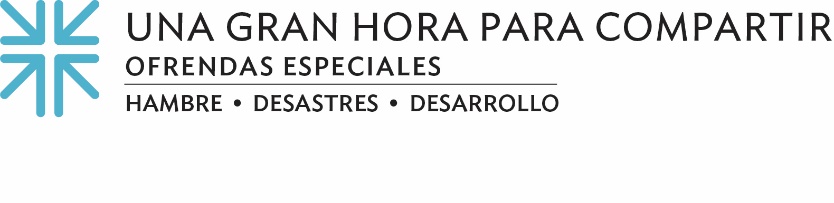 Porque vemosLa pandemia ha estirado la Iglesia de muchas maneras — pero todavía estamos muy... aquí. Aunque seguramente fue difícil al principio, hemos ampliado nuestro pensamiento, y nuestro hacer, en nuevas e innovadoras formas de cerrar la distancia, y estar juntos. Hemos continuado adorando. Hemos seguido construyendo y formando comunidad; hemos seguido cuidando unos de otros. Y por encima de todo eso, hemos seguido reuniéndonos para servir a los necesitados; tanto aquí en nuestra propia comunidad como en todo el mundo a través de nuestra participación en ofrendas especiales y en el espíritu de la misión compartida. A pesar de la dificultad, la lucha y la pérdida, la Iglesia continúa declarando su presencia en el mundo, a través de diferentes medios, ciertamente, pero hacia el mismo propósito. La Iglesia también ha encontrado vida y vitalidad en una gran variedad de lugares: en línea, en estacionamientos, en redes sociales e incluso por teléfono. Esto nos recuerda que la Iglesia siempre ha existido más allá de nuestras puertas y de todos los edificios. Aunque valoramos nuestra comunidad y el tiempo que pasamos juntos, y seguramente echamos de menos esos lazos cuando estamos físicamente separados, el hecho es que la Iglesia no es el edificio. Las Escrituras nos recuerdan una y otra vez que el pueblo de Dios pertenece a los necesitados, liberando a la gente de las ataduras de la injusticia y con los hambrientos a quienes debemos acoger en nuestros hogares, como dice el capítulo 58 de Isaías. La Iglesia se encuentra con los sedientos, los encarcelados y los enfermos, como dice Jesús en Mateo 25.  "¿Cuando te vimos?"  "¿Cuándo te vimos?" — en un momento de necesidad, en un momento de debilidad? ¿En un momento de hambre, en un momento de sed?Incluso sin una pandemia, es una verdad, un recordatorio, de que, cada vez y cada temporada, la Iglesia se encuentra a sí misma y a su Salvador a través de las relaciones con las personas necesitadas. Pertenecemos a este lugar, no solo para ayudar a abordar esas necesidades, aunque eso es seguramente parte de él. También pertenecemos allí, porque es a través de las relaciones con los que vemos experimentar hambre, opresión, sed, encarcelamiento o enfermedad, también podríamos ser transformados, a medida que nos convertimos/experimentamos/creamos/vivimos la Iglesia, juntos.Una Gran Hora de Compartir es la forma más grande y única en que el pueblo presbiteriano se une para hacer misión y ministerio con aquellas personas necesitadas. A través de estas donaciones, declaramos que la Iglesia pertenece a las personas a las que vemos sufrir los terrores de los vientos huracanados y los desastres naturales; aquellos de los que vemos que COVID-19 tomó el futuro y el sustento, y toda la cultura amenazada como resultado. La Iglesia se encuentra con aquellas personas que vemos que tienen sed debido a la escasez de pozos de agua, y con aquellas que tienen sed debido a la falta de voluntad política y a la incapacidad de los poderes y principados para actuar con el fin de asegurar agua segura para todos. La Iglesia pertenece siempre, y para siempre, con aquellas que luchan por la justicia, la honradez y la paz.Damos a Una Gran Hora de Compartir debido a donde pertenece la Iglesia, de quién la iglesia es. Por favor, doné generosamente a una Gran Hora de Compartir para que nuestra Iglesia continúe, como dijo Isaías, "reparando los muros" junto a aquellas personas que experimentan una gran necesidad. Cuando todos hacemos un poco, el resultado sera mucho.Oremos ~"Salvador, no nos encuentres donde estamos, sino que encuéntranos donde tú estás: con las personas que sufren injusticia, hambre, sed y gran necesidad. Amén".